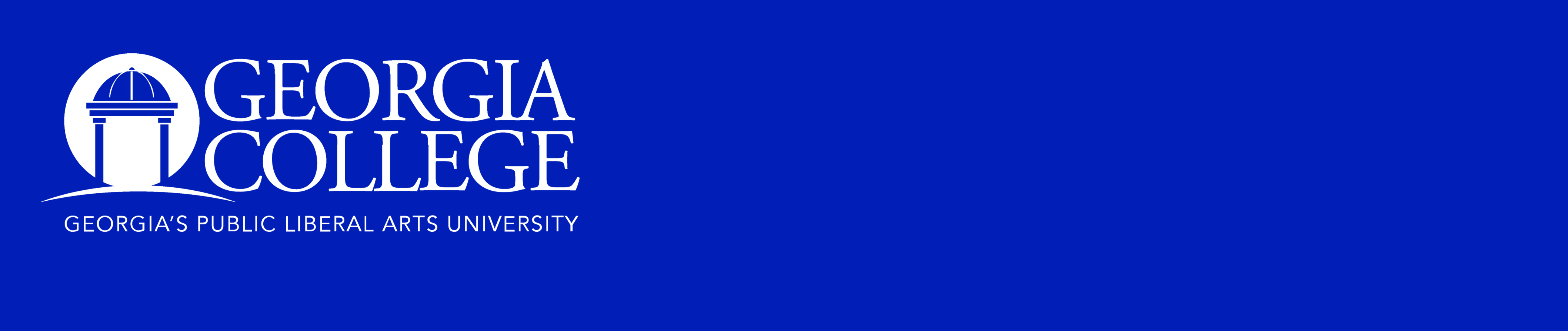 Driving Directions Milledgeville - Main campusFrom Atlanta (heading east): Take 1-20 East to Exit 114 (Madison). Turn right onto Highway 441 South. Follow Highway 441 South to Milledgeville (about 45 miles). Entering Milledgeville, continue straight so that you follow the business section of Hwy. 441 to Montgomery St.. Turn left.From Atlanta (heading south): Take I-75 South and use either Exit 212 or Exit 205 to travel to Jackson, Georgia. In Jackson, take Highway 16 to Monticello, then Highway 212 to Milledgeville. Highway 212 ends at Highway 22. Turn left.From Macon: Take either Highway 22 or Highway 49. Both routes lead straight to Georgia College & State University.From Augusta or Columbia, S.C.: On 1-20 west, exit at Camak (Exit 165), follow Route 80 to Warrenton, Highway 16 to Sparta, and Highway 22 to Milledgeville.From Savannah: Take I-16 West, Exit Highway 441 North at Dublin. Follow 441 North to Gray/Milledgeville Road (Highway 22 East). Turn right.If you fly to Macon Municipal or Hartsfield Atlanta International Airport, a rental car is your best option for travel to Milledgeville.